В целях определения местоположения границ образуемых и изменяемых земельных участков, с учетом протокола публичных слушаний и заключения о результатах публичных слушаний, в соответствии с Градостроительным кодексом Российской Федерации, решением Совета депутатов города Новосибирска от 21.05.2008 № 966 «О Порядке подготовки документации по планировке территории города Новосибирска», постановлением мэрии города Новосибирска от 01.12.2015 № 6870 «Об утверждении проекта планировки территории, ограниченной улицами Трикотажной, Автогенной, полосой отвода железной дороги, створом Октябрьского моста, набережной реки Оби, улицей Ипподромской и улицей Фрунзе, в Центральном, Октябрьском и Дзержинском районах», руководствуясь Уставом города Новосибирска, ПОСТАНОВЛЯЮ:1. Утвердить проект межевания территории квартала 140.01.04.02 в границах проекта планировки территории, ограниченной улицами Трикотажной, Автогенной, полосой отвода железной дороги, створом Октябрьского моста, набережной реки Оби, улицей Ипподромской и улицей Фрунзе, в Центральном, Октябрьском и Дзержинском районах (приложение).2. Департаменту строительства и архитектуры мэрии города Новосибирска разместить постановление на официальном сайте города Новосибирска в информационно-телекоммуникационной сети «Интернет».3. Департаменту информационной политики мэрии города Новосибирска в течение семи дней со дня издания постановления обеспечить опубликование постановления.4. Контроль за исполнением постановления возложить на заместителя мэра города Новосибирска – начальника департамента строительства и архитектуры мэрии города Новосибирска.Колеснева2275070ГУАиГПриложениек постановлению мэриигорода Новосибирскаот 09.12.2016 № 5636ПРОЕКТмежевания территории квартала 140.01.04.02 в границах проекта планировки территории, ограниченной улицами Трикотажной, Автогенной, полосой отвода железной дороги, створом Октябрьского моста, набережной реки Оби, улицей Ипподромской и улицей Фрунзе, в Центральном, Октябрьском и Дзержинском районахЧертеж межевания территории с отображением красных линий, утвержденных в составе проекта планировки территории, линий отступа от красных линий в целях определения места допустимого размещения зданий, строений, сооружений, границ образуемых и изменяемых земельных участков на кадастровом плане территории, условных номеров образуемых земельных участков, границ территорий объектов культурного наследия, границ зон с особыми условиями использования территорий, границ зон действия публичных сервитутов (приложение).____________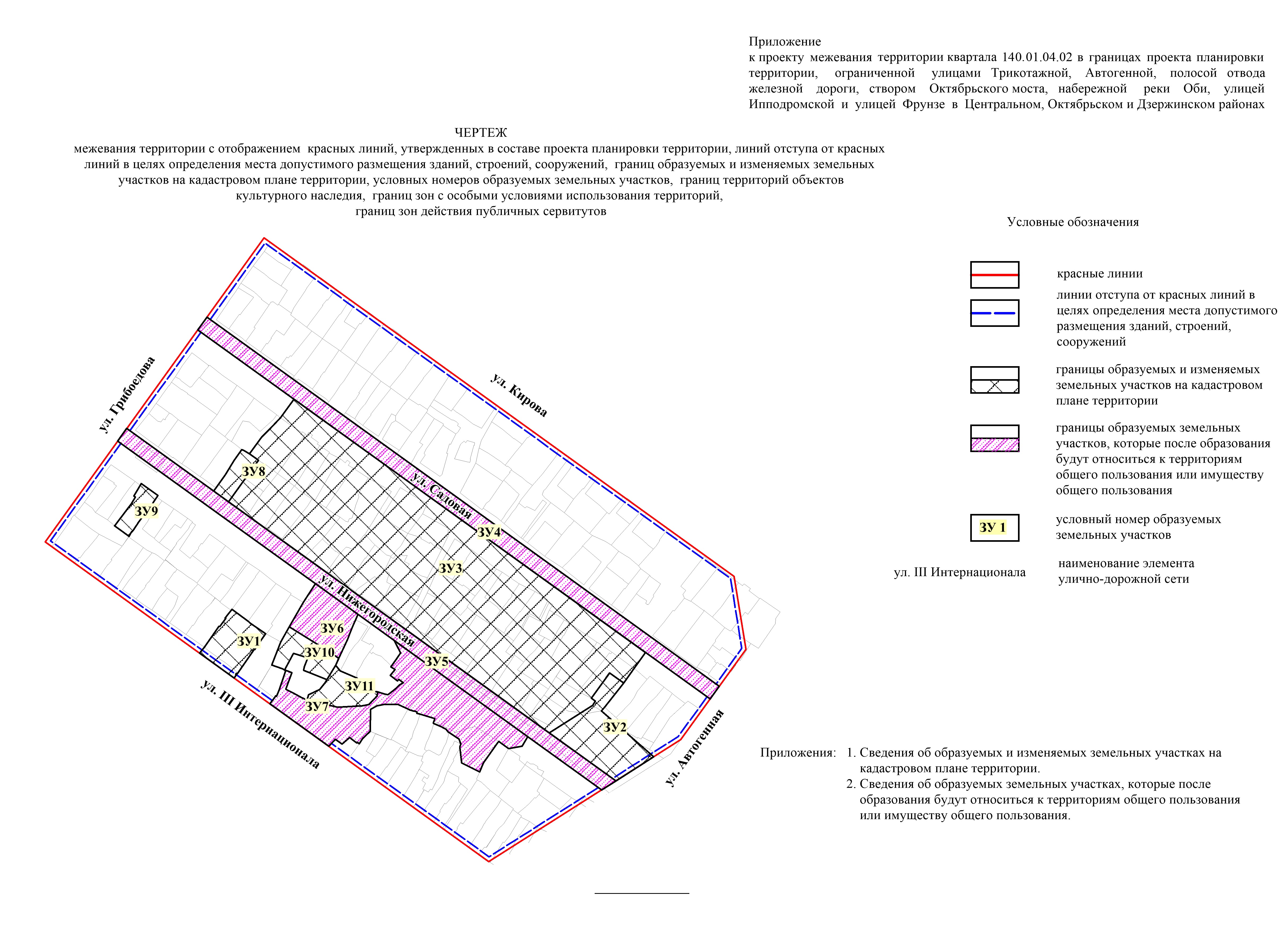 Приложение 1 к чертежу межевания территории с отображением красных линий, утвержденных в составе проекта планировки территории, линий отступа от красных линий в целях определения места допустимого размещения зданий, строений, сооружений, границ образуемых и изменяемых земельных участков на кадастровом плане территории, условных номеров образуемых земельных участков, границ территорий объектов культурного наследия, границ зон с особыми условиями использования территорий, границ зон действия публичных сервитутовСВЕДЕНИЯоб образуемых и изменяемых земельных участках на кадастровом плане территории _____________Приложение 2 к чертежу межевания территории с отображением красных линий, утвержденных в составе проекта планировки территории, линий отступа от красных линий в целях определения места допустимого размещения зданий, строений, сооружений, границ образуемых и изменяемых земельных участков на кадастровом плане территории, условных номеров образуемых земельных участков, границ территорий объектов культурного наследия, границ зон с особыми условиями использования территорий, границ зон действия публичных сервитутовСВЕДЕНИЯоб образуемых земельных участках, которые после образования будут относиться к территориям общего пользования или имуществу общего пользования_____________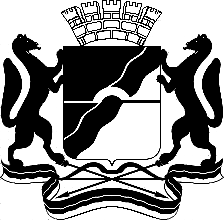 МЭРИЯ ГОРОДА НОВОСИБИРСКАПОСТАНОВЛЕНИЕОт  	  09.12.2016		№        5636	О проекте межевания территории квартала 140.01.04.02 в границах проекта планировки территории, ограниченной улицами Трикотажной, Автогенной, полосой отвода железной дороги, створом Октябрьского моста, набережной реки Оби, улицей Ипподромской и улицей Фрунзе, в Центральном, Октябрьском и Дзержинском районахМэр города НовосибирскаА. Е. ЛокотьУсловный номерземельного участка на чертежеУчетныйномеркадастрового кварталаВид разрешенного использования образуемых земельных участков в соответствии с проектом планировки территорииПлощадь образуемых и изменяемых земельных участков и их частей, гаАдрес земельного участка12345ЗУ154:35:074395магазины0,1337Российская Федерация, Новосибирская область, город Новосибирск, ул. III Интернационала, 175ЗУ254:35:074375бытовое обслуживание; общественное питание; деловое управление; гостиничное обслуживание0,2516Российская Федерация, Новосибирская область, город Новосибирск, ул. Нижегородская, 177ЗУ354:35:074390образование и просвещение; дошкольное, начальное и среднее общее образование2,9783Российская Федерация, Новосибирская область, город Новосибирск, ул. Нижегор-ская, 137ЗУ454:35:074390общее пользование территории0,5802Российская Федерация, Новосибирская область, город Новосибирск, ул. Садо-вая, (153)ЗУ554:35:074400общее пользование территории0,5511Российская Федерация, Новосибирская область, город Новосибирск, ул. Нижегородская, (137)ЗУ654:35:074400общее пользование территории0,1597Российская Федерация, Новосибирская область, город Новосибирск, ул. Нижегородская, (198)ЗУ754:35:074325общее пользование территории0,5733Российская Федерация, Новосибирская область, город Новосибирск, ул. Нижегородская, (206)ЗУ854:35:074390для индивидуального жилищного строительства0,0557Российская Федерация, Новосибирская область, город Новосибирск, ул. Нижегородская, 125ЗУ954:35:074395для индивидуального жилищного строительства0,0529Российская Федерация, Новосибирская область, город Новосибирск, ул. Нижегородская, 160ЗУ1054:35:074395для индивидуального жилищного строительства0,0966Российская Федерация, Новосибирская область, город Новосибирск, ул. III Интернационала, 193ЗУ1154:35:074400для индивидуального жилищного строительства0,0933Российская Федерация, Новосибирская область, город Новосибирск, ул. Нижегородская, 206Итого:5,5264Условный номерземельного участка на чертежеУчетныйномеркадастрового кварталаВид разрешенного использования образуемых земельных участков в соответствии с проектом планировки территорииПлощадь земельного участка, гаАдрес земельногоучастка12345ЗУ454:35:074390общее пользование территории0,5802Российская Федерация, Новосибирская область, город Новосибирск, ул. Садовая (153)ЗУ554:35:074400общее пользование территории0,5511Российская Федерация, Новосибирская область, город Новосибирск, ул. Нижегородская, (137)ЗУ654:35:074400общее пользование территории0,1597Российская Федерация, Новосибирская область, город Новосибирск, ул. Нижегородская, (198)ЗУ754:35:074325общее пользование территории0,5733Российская Федерация, Новосибирская область, город Новосибирск, ул. Нижегородская, (206)Итого:1,8643